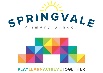 Springvale Annual Family Questionnaire- please return by Friday 9th March 2018Rationale: To support the Senior Leadership Team in their drive to improve standards of teaching and learning, personal care and guidance and behaviour and safety.  Please complete this questionnaire through discussion with your child (questions in bold are aimed at children and parents) and selecting the most appropriate box.  Comments can be added on the reverse if necessary.Please add any general comments on the reverse of this sheet about:Progress in school since September 2017, 2. School dinners, 3. Clubs and 4. VisitsQuestionDisagreeNot sureAgreeSpringvale Primary is a consistently ‘good’ schoolI know the school ethos and the vision for the schoolMy child enjoys schoolMy child is making good progressThe curriculum in school offers exciting opportunities and topicsRelationships between staff and pupils are goodThe school offers pupils a safe and secure environment/atmosphere for learningBehaviour is well managed in schoolSchool rules are clear and appropriate My child receives good support and guidance from the staff in school (pastoral)The school regularly communicates with families in a range of waysI have the opportunity to discuss my child’s progress with their teacherMy child receives regular, appropriate homeworkThe school has high expectations of the childrenI know how well my child is doing in school I have had the opportunity to attend assemblies and share my child’s learning experienceMy child has been on a school visit and had opportunities to take part in extra-curricular activitiesAny concerns that are reported are dealt with swiftly and appropriatelyThe school is well led by the SLTLeaders are visible and available to help when needed The school is well led by GovernorsThank you for completing this questionnaire, your views always help us to improve our school and the experiences of your children.  Please feel free to make general comments on the reverse of this letter.  The results will be collated to help us to plan our next cycle of school improvement work.Thank you for completing this questionnaire, your views always help us to improve our school and the experiences of your children.  Please feel free to make general comments on the reverse of this letter.  The results will be collated to help us to plan our next cycle of school improvement work.Thank you for completing this questionnaire, your views always help us to improve our school and the experiences of your children.  Please feel free to make general comments on the reverse of this letter.  The results will be collated to help us to plan our next cycle of school improvement work.Thank you for completing this questionnaire, your views always help us to improve our school and the experiences of your children.  Please feel free to make general comments on the reverse of this letter.  The results will be collated to help us to plan our next cycle of school improvement work.